МИНИСТЕРСТВО ТРУДА, ЗАНЯТОСТИ И СОЦИАЛЬНОЙ ЗАЩИТЫРЕСПУБЛИКИ КОМИПРИКАЗот 29 декабря 2021 г. N 1639О СОЗДАНИИ КОНКУРСНОЙ КОМИССИИ ПО ПРОВЕДЕНИЮ КОНКУРСАНА ПРЕДОСТАВЛЕНИЕ СУБСИДИЙ НЕКОММЕРЧЕСКИМ ОРГАНИЗАЦИЯМ,ОСУЩЕСТВЛЯЮЩИМ ДЕЯТЕЛЬНОСТЬ В ОБЛАСТИ СОЦИАЛЬНОЙ ПОЛИТИКИ,НАПРАВЛЕННУЮ НА СОЦИАЛЬНУЮ ПОДДЕРЖКУ И ЗАЩИТУ ПРАВВЕТЕРАНОВ ВЕЛИКОЙ ОТЕЧЕСТВЕННОЙ ВОЙНЫ, ЧЛЕНОВ СЕМЕЙПОГИБШИХ (УМЕРШИХ) ВЕТЕРАНОВ ВЕЛИКОЙ ОТЕЧЕСТВЕННОЙ ВОЙНЫ,ЛИЦ, РОДИВШИХСЯ И ПРОЖИВАВШИХ НА ТЕРРИТОРИИ СССР В ПЕРИОДС 22 ИЮНЯ 1928 ГОДА ПО 3 СЕНТЯБРЯ 1945 ГОДА (ДЕТЕЙ ВОЙНЫ),БЫВШИХ НЕСОВЕРШЕННОЛЕТНИХ УЗНИКОВ КОНЦЛАГЕРЕЙ, ГЕТТОИ ДРУГИХ МЕСТ ПРИНУДИТЕЛЬНОГО СОДЕРЖАНИЯ, СОЗДАННЫХФАШИСТАМИ И ИХ СОЮЗНИКАМИ В ПЕРИОД ВТОРОЙ МИРОВОЙ ВОЙНЫ,ГРАЖДАН ПОЖИЛОГО ВОЗРАСТА, ВЕТЕРАНОВ БОЕВЫХ ДЕЙСТВИЙ,ЧЛЕНОВ СЕМЕЙ ПОГИБШИХ (УМЕРШИХ) ВЕТЕРАНОВ БОЕВЫХ ДЕЙСТВИЙ,ИНВАЛИДОВ, ДЕТЕЙ И СЕМЕЙ С ДЕТЬМИ, ЛИЦ, НАХОДЯЩИХСЯВ ТРУДНОЙ ЖИЗНЕННОЙ СИТУАЦИИ, В ТОМ ЧИСЛЕ НЕ ИМЕЮЩИХОПРЕДЕЛЕННОГО МЕСТА ЖИТЕЛЬСТВА, А ТАКЖЕ ПРОФИЛАКТИКУСЕМЕЙНОГО НЕБЛАГОПОЛУЧИЯ И СОЦИАЛЬНОГО СИРОТСТВАВ соответствии с пунктом 5 Правил предоставления субсидий некоммерческим организациям, осуществляющим деятельность в области социальной политики, направленную на социальную поддержку и защиту прав ветеранов Великой Отечественной войны, членов семей погибших (умерших) ветеранов Великой Отечественной войны, лиц, родившихся и проживавших на территории СССР в период с 22 июня 1928 года по 3 сентября 1945 года (детей войны), бывших несовершеннолетних узников концлагерей, гетто и других мест принудительного содержания, созданных фашистами и их союзниками в период Второй мировой войны, граждан пожилого возраста, ветеранов боевых действий, членов семей погибших (умерших) ветеранов боевых действий, инвалидов, детей и семей с детьми, лиц, находящихся в трудной жизненной ситуации, в том числе не имеющих определенного места жительства, а также профилактику семейного неблагополучия и социального сиротства, утвержденных постановлением Правительства Республики Коми от 13 апреля 2012 г. N 141 "Об утверждении Правил предоставления субсидий некоммерческим организациям, осуществляющим деятельность в области социальной политики, на социальную поддержку и защиту прав ветеранов Великой Отечественной войны, членов семей погибших (умерших) ветеранов Великой Отечественной войны, лиц, родившихся и проживавших на территории СССР в период с 22 июня 1928 года по 3 сентября 1945 года (детей войны), бывших несовершеннолетних узников концлагерей, гетто и других мест принудительного содержания, созданных фашистами и их союзниками в период Второй мировой войны, граждан пожилого возраста, ветеранов боевых действий, членов семей погибших (умерших) ветеранов боевых действий, инвалидов, детей и семей с детьми, лиц, находящихся в трудной жизненной ситуации, в том числе не имеющих определенного места жительства, а также профилактику семейного неблагополучия и социального сиротства" (далее соответственно - Правила, постановление N 141), приказываю:(преамбула в ред. Приказа Министерства труда, занятости и социальной защиты Республики Коми от 23.01.2023 N 73)1. Создать конкурсную комиссию по проведению конкурса на предоставление субсидий некоммерческим организациям, осуществляющим деятельность в области социальной политики, направленную на социальную поддержку и защиту прав ветеранов Великой Отечественной войны, членов семей погибших (умерших) ветеранов Великой Отечественной войны, лиц, родившихся и проживавших на территории СССР в период с 22 июня 1928 года по 3 сентября 1945 года (детей войны), бывших несовершеннолетних узников концлагерей, гетто и других мест принудительного содержания, созданных фашистами и их союзниками в период Второй мировой войны, граждан пожилого возраста, ветеранов боевых действий, членов семей погибших (умерших) ветеранов боевых действий, инвалидов, детей и семей с детьми, лиц, находящихся в трудной жизненной ситуации, в том числе не имеющих определенного места жительства, а также профилактику семейного неблагополучия и социального сиротства (далее - Комиссия).(в ред. Приказов Министерства труда, занятости и социальной защиты Республики Коми от 06.07.2022 N 921, от 23.01.2023 N 73)2. Утвердить персональный состав Комиссии согласно Приложению N 1 к настоящему приказу.3. Утвердить порядок работы и формирования Комиссии согласно Приложению N 2 к настоящему приказу.4. Признать утратившими силу приказы Министерства труда, занятости и социальной защиты Республики Коми согласно Приложению N 3 к настоящему приказу.5. Настоящий приказ вступает в силу со дня его подписания.6. Контроль за исполнением настоящего приказа возложить на заместителя министра Кучерову А.Б.МинистрЕ.ГРИБКОВАПриложение N 1к ПриказуМинистерства труда, занятостии социальной защитыРеспублики Комиот 29 декабря 2021 г. N 1639СОСТАВКОНКУРСНОЙ КОМИССИИ ПО ПРОВЕДЕНИЮ КОНКУРСАНА ПРЕДОСТАВЛЕНИЕ СУБСИДИЙ НЕКОММЕРЧЕСКИМ ОРГАНИЗАЦИЯМ,ОСУЩЕСТВЛЯЮЩИМ ДЕЯТЕЛЬНОСТЬ В ОБЛАСТИ СОЦИАЛЬНОЙ ПОЛИТИКИ,НАПРАВЛЕННУЮ НА СОЦИАЛЬНУЮ ПОДДЕРЖКУ И ЗАЩИТУ ПРАВВЕТЕРАНОВ ВЕЛИКОЙ ОТЕЧЕСТВЕННОЙ ВОЙНЫ, ЧЛЕНОВ СЕМЕЙПОГИБШИХ (УМЕРШИХ) ВЕТЕРАНОВ ВЕЛИКОЙ ОТЕЧЕСТВЕННОЙ ВОЙНЫ,ЛИЦ, РОДИВШИХСЯ И ПРОЖИВАВШИХ НА ТЕРРИТОРИИ СССР В ПЕРИОДС 22 ИЮНЯ 1928 ГОДА ПО 3 СЕНТЯБРЯ 1945 ГОДА (ДЕТЕЙ ВОЙНЫ),ГРАЖДАН ПОЖИЛОГО ВОЗРАСТА, ВЕТЕРАНОВ БОЕВЫХ ДЕЙСТВИЙ,ЧЛЕНОВ СЕМЕЙ ПОГИБШИХ (УМЕРШИХ) ВЕТЕРАНОВ БОЕВЫХ ДЕЙСТВИЙ,ИНВАЛИДОВ, ДЕТЕЙ И СЕМЕЙ С ДЕТЬМИ, ЛИЦ, НАХОДЯЩИХСЯВ ТРУДНОЙ ЖИЗНЕННОЙ СИТУАЦИИ, В ТОМ ЧИСЛЕ НЕ ИМЕЮЩИХОПРЕДЕЛЕННОГО МЕСТА ЖИТЕЛЬСТВА, А ТАКЖЕ ПРОФИЛАКТИКУСЕМЕЙНОГО НЕБЛАГОПОЛУЧИЯ И СОЦИАЛЬНОГО СИРОТСТВАПриложение N 2к ПриказуМинистерства труда, занятостии социальной защитыРеспублики Комиот 29 декабря 2021 г. N 1639ПОРЯДОКРАБОТЫ И ФОРМИРОВАНИЯ КОНКУРСНОЙ КОМИССИИ ПО ПРОВЕДЕНИЮКОНКУРСА НА ПРЕДОСТАВЛЕНИЕ СУБСИДИЙ НЕКОММЕРЧЕСКИМОРГАНИЗАЦИЯМ, ОСУЩЕСТВЛЯЮЩИМ ДЕЯТЕЛЬНОСТЬ В ОБЛАСТИСОЦИАЛЬНОЙ ПОЛИТИКИ, НАПРАВЛЕННУЮ НА СОЦИАЛЬНУЮ ПОДДЕРЖКУИ ЗАЩИТУ ПРАВ ВЕТЕРАНОВ ВЕЛИКОЙ ОТЕЧЕСТВЕННОЙ ВОЙНЫ,ЧЛЕНОВ СЕМЕЙ ПОГИБШИХ (УМЕРШИХ) ВЕТЕРАНОВ ВЕЛИКОЙОТЕЧЕСТВЕННОЙ ВОЙНЫ, ЛИЦ, РОДИВШИХСЯ И ПРОЖИВАВШИХНА ТЕРРИТОРИИ СССР В ПЕРИОД С 22 ИЮНЯ 1928 ГОДАПО 3 СЕНТЯБРЯ 1945 ГОДА (ДЕТЕЙ ВОЙНЫ), БЫВШИХНЕСОВЕРШЕННОЛЕТНИХ УЗНИКОВ КОНЦЛАГЕРЕЙ, ГЕТТОИ ДРУГИХ МЕСТ ПРИНУДИТЕЛЬНОГО СОДЕРЖАНИЯ, СОЗДАННЫХФАШИСТАМИ И ИХ СОЮЗНИКАМИ В ПЕРИОД ВТОРОЙ МИРОВОЙВОЙНЫ, ГРАЖДАН ПОЖИЛОГО ВОЗРАСТА, ВЕТЕРАНОВ БОЕВЫХДЕЙСТВИЙ, ЧЛЕНОВ СЕМЕЙ ПОГИБШИХ (УМЕРШИХ) ВЕТЕРАНОВБОЕВЫХ ДЕЙСТВИЙ, ИНВАЛИДОВ, ДЕТЕЙ И СЕМЕЙ С ДЕТЬМИ,ЛИЦ, НАХОДЯЩИХСЯ В ТРУДНОЙ ЖИЗНЕННОЙ СИТУАЦИИ,В ТОМ ЧИСЛЕ НЕ ИМЕЮЩИХ ОПРЕДЕЛЕННОГО МЕСТА ЖИТЕЛЬСТВА,А ТАКЖЕ ПРОФИЛАКТИКУ СЕМЕЙНОГО НЕБЛАГОПОЛУЧИЯИ СОЦИАЛЬНОГО СИРОТСТВА1. Конкурсная комиссия по проведению конкурса на предоставление субсидий некоммерческим организациям, осуществляющим деятельность в области социальной политики, направленную на социальную поддержку и защиту прав ветеранов Великой Отечественной войны, членов семей погибших (умерших) ветеранов Великой Отечественной войны, лиц, родившихся и проживавших на территории СССР в период с 22 июня 1928 года по 3 сентября 1945 года (детей войны), бывших несовершеннолетних узников концлагерей, гетто и других мест принудительного содержания, созданных фашистами и их союзниками в период Второй мировой войны, граждан пожилого возраста, ветеранов боевых действий, членов семей погибших (умерших) ветеранов боевых действий, инвалидов, детей и семей с детьми, лиц, находящихся в трудной жизненной ситуации, в том числе не имеющих определенного места жительства, а также профилактику семейного неблагополучия и социального сиротства (далее соответственно - Комиссия, субсидия, организация), создается с целью:(в ред. Приказов Министерства труда, занятости и социальной защиты Республики Коми от 06.07.2022 N 921, от 23.01.2023 N 73)- рассмотрения документов организаций, участвующих в конкурсе на предоставление субсидий, на соответствие требованиям, определенным пунктом 7 Правил, а также установленным в объявлении о приеме заявок от организаций на участие в конкурсе (далее - заявка);- осуществления оценки соответствия организации требованиям, установленным пунктом 4 Правил;- проведения оценки эффективности плана мероприятий организации, указанного в подпункте 8 пункта 7 Правил (далее - План);- определения рейтинга заявок организаций, прошедших конкурс, - присвоения каждой заявке порядкового номера по соответствующему направлению, указанному в пункте 2 Правил;- принятия решения о признании заявок прошедшими (не прошедшими) конкурс, о возможности (невозможности) предоставления субсидии и о рекомендуемом размере субсидии.2. Комиссия в своей деятельности руководствуется Конституцией Российской Федерации, Конституцией Республики Коми, постановлением N 141, а также настоящим порядком.3. Комиссия имеет право:- вносить предложения по внесению изменений в Методику расчета показателей критериев эффективности и определения рейтинга заявок от организаций на участие в конкурсе на предоставление субсидий некоммерческим организациям, осуществляющим деятельность в области социальной политики, направленную на социальную поддержку и защиту прав ветеранов Великой Отечественной войны, членов семей погибших (умерших) ветеранов Великой Отечественной войны, лиц, родившихся и проживавших на территории СССР в период с 22 июня 1928 года по 3 сентября 1945 года (детей войны), бывших несовершеннолетних узников концлагерей, гетто и других мест принудительного содержания, созданных фашистами и их союзниками в период Второй мировой войны, граждан пожилого возраста, ветеранов боевых действий, членов семей погибших (умерших) ветеранов боевых действий, инвалидов, детей и семей с детьми, а также профилактику семейного неблагополучия и социального сиротства, утвержденную Приказом Министерства труда, занятости и социальной защиты Республики Коми (далее - Методика);(в ред. Приказа Министерства труда, занятости и социальной защиты Республики Коми от 23.01.2023 N 73)- приглашать на свои заседания экспертов для разъяснения вопросов, требующих специальных знаний в различных областях науки, техники, искусства и других сферах деятельности.4. Состав Комиссии утверждается и изменяется приказом Министерства труда, занятости и социальной защиты Республики Коми.5. Комиссия формируется из следующего состава: Председатель Комиссии, заместитель Председателя комиссии, секретарь, члены Комиссии.(п. 5 в ред. Приказа Министерства труда, занятости и социальной защиты Республики Коми от 23.01.2023 N 73)6. Организация деятельности Комиссии:6.1. Руководство деятельностью Комиссии осуществляет Председатель Комиссии или по его поручению заместитель Председателя Комиссии.Председатель Комиссии:- организует работу Комиссии;- председательствует на заседании Комиссии;- ведет заседание Комиссии;- осуществляет общий контроль за исполнением принятых Комиссией решений.6.2. Организацию заседаний Комиссии осуществляет секретарь Комиссии.(в ред. Приказа Министерства труда, занятости и социальной защиты Республики Коми от 23.01.2023 N 73)Секретарь Комиссии:- осуществляет свою работу под руководством Председателя Комиссии;- информирует членов Комиссии и лиц, приглашенных на заседание, о повестке дня заседания, дате, месте и времени его проведения;- осуществляет подготовку материалов к заседаниям и обеспечивает ими членов Комиссии;- ведет и оформляет протокол заседания Комиссии;- обеспечивает ведение документации Комиссии.В отсутствие секретаря Комиссии его полномочия выполняет другой член комиссии по решению председателя Комиссии.6.3. Члены Комиссии:- присутствуют на заседаниях Комиссии, а при невозможности присутствовать на заседании Комиссии обязаны не позднее чем за 1 рабочий день до заседания Комиссии известить об этом секретаря комиссии;- участвуют в обсуждении рассматриваемых Комиссией вопросов и выработке по ним решений.6.4. Заседание Комиссии правомочно, если на нем присутствует не менее половины членов Комиссии. Решения Комиссии принимаются простым большинством голосов от числа участвующих в заседании членов комиссии. При принятии решения учитываются голоса членов Комиссии, принимающих участие в голосовании заочно. При равенстве голосов право решающего голоса принадлежит Председателю Комиссии, а при его отсутствии - председательствующему заместителю Председателя Комиссии.6.5. Заседание Комиссии проводится не позднее 20 рабочих дней с даты начала подачи заявок, указанной в объявлении о приеме заявок.6.7. Решение Комиссии оформляется протоколом, который подписывается Председателем Комиссии или его заместителем, председательствующим на заседании Комиссии.6.6. Эффективность плана мероприятий организации оценивается каждым членом Комиссии по балльной шкале в соответствии с Методикой.Расчет коэффициента эффективности плана мероприятий организации определяется сложением баллов по каждому критерию оценки. Результат оценки оформляется оценочным листом расчета критериев эффективности плана мероприятий организации (далее - Оценочный лист) каждым членом Комиссии, участвующим в заседании Комиссии.6.8. Оценочный лист оформляется по форме, утвержденной Приложением к Приложению N 2 к настоящему приказу.6.9. Итоговый расчет коэффициента эффективности плана мероприятий организации производится путем сложения коэффициентов эффективности плана мероприятий организации, определенных в оценочном листе каждым членом Комиссии, участвующим в заседании Комиссии.Итоговый коэффициент эффективности плана мероприятий организации рассчитывается по формуле:ИК = (к1 + к2 + к3) / кч,где:ИК - итоговый коэффициент эффективности плана мероприятий организации;к - коэффициент эффективности плана мероприятий организации, определенный в оценочном листе каждым членом комиссии;кч - количество членов Комиссии, участвующих в заседании Комиссии.6.10. На основании результатов расчета критериев эффективности плана мероприятий организации Комиссия определяет рейтинг заявок организаций по соответствующему направлению, указанному в пункте 2 Правил.Каждой заявке по соответствующему направлению, указанному в пункте 2 Правил, присваивается порядковый номер по мере уменьшения итогового коэффициента эффективности плана мероприятий организации.6.11. При равном итоговом коэффициенте эффективности плана мероприятий организации победителем конкурса по соответствующему направлению, указанному в пункте 2 Правил, признается организация, заявка которой имеет более раннюю дату регистрации.6.12. Член Комиссии, уведомивший о наличии личной заинтересованности, которая приводит или может привести к возникновению конфликта интересов при принятии решения в рамках заседания Комиссии, к участию в заседании Комиссии не допускается.Председатель Комиссии на заседании Комиссии оглашает список членов Комиссии, допущенных к участию в заседании.Секретарь Комиссии вносит в протокол заседания Комиссии сведения о допущенных и недопущенных членах Комиссии к участию в заседании Комиссии.Непринятие мер по предотвращению или урегулированию конфликта интересов, равно как и неисполнение или ненадлежащее исполнение обязанностей, связанных с непосредственным участием в деятельности Комиссии в качестве ее члена, влекут применение к члену Комиссии мер дисциплинарной и иных видов ответственности согласно нормам законодательства Российской Федерации.(пп. 6.12 введен Приказом Министерства труда, занятости и социальной защиты Республики Коми от 23.01.2023 N 73)Приложениек Порядкуработы и формированияконкурсной комиссиипо проведению конкурсана предоставление субсидийнекоммерческим организациям,осуществляющим деятельность в областисоциальной политики, направленнуюна социальную поддержкуи защиту прав ветерановВеликой Отечественной войны,членов семей погибших (умерших)ветеранов Великой Отечественной войны,лиц, родившихся и проживавшихна территории СССР в периодс 22 июня 1928 годапо 3 сентября 1945 года(детей войны),бывших несовершеннолетнихузников концлагерей,гетто и других местпринудительного содержания,созданных фашистами и их союзникамив период Второй мировой войны,граждан пожилого возраста,ветеранов боевых действий,членов семей погибших (умерших)ветеранов боевых действий,инвалидов, детей и семей с детьми,лиц, находящихся в труднойжизненной ситуации, в том числене имеющих определенногоместа жительства, а такжепрофилактику семейного неблагополучияи социального сиротстваФОРМАОценочный листрасчета критериев эффективностиплана мероприятий организации___________________________________________(указывается наименование организации)Приложение N 3к ПриказуМинистерства труда, занятостии социальной защитыРеспублики Комиот 29 декабря 2021 г. N 1639ПЕРЕЧЕНЬПРИКАЗОВ МИНИСТЕРСТВА ТРУДА, ЗАНЯТОСТИ И СОЦИАЛЬНОЙ ЗАЩИТЫРЕСПУБЛИКИ КОМИ, ПРИЗНАВАЕМЫХ УТРАТИВШИМИ СИЛУ1. Приказ от 25.04.2016 N 1084 "О внесении изменений в приказ Министерства труда, занятости и социальной защиты Республики Коми от 04.03.2016 N 627 "О создании Межведомственной комиссии по конкурсному отбору заявок на предоставление субсидий некоммерческим организациям, осуществляющим деятельность в области социальной политики, направленную на социальную поддержку и защиту прав ветеранов Великой Отечественной войны, ветеранов боевых действий, членов семей погибших (умерших) ветеранов боевых действий, инвалидов, детей и семей с детьми, а также профилактику семейного неблагополучия и социального сиротства".2. Приказ от 21.06.2017 N 1160 "О внесении изменений в приказ Министерства труда, занятости и социальной защиты Республики Коми от 04.03.2016 N 627 "О создании Межведомственной комиссии по конкурсному отбору заявок на предоставление субсидий некоммерческим организациям, осуществляющим деятельность в области социальной политики, направленную на социальную поддержку и защиту прав ветеранов Великой Отечественной войны, ветеранов боевых действий, членов семей погибших (умерших) ветеранов боевых действий, инвалидов, детей и семей с детьми, а также профилактику семейного неблагополучия и социального сиротства".3. Приказ от 14.08.2017 N 1433 "О внесении изменений в приказ Министерства труда, занятости и социальной защиты Республики Коми от 04.03.2016 N 627 "О создании Межведомственной комиссии по конкурсному отбору заявок на предоставление субсидий некоммерческим организациям, осуществляющим деятельность в области социальной политики, направленную на социальную поддержку и защиту прав ветеранов Великой Отечественной войны, ветеранов боевых действий, членов семей погибших (умерших) ветеранов боевых действий, инвалидов, детей и семей с детьми, а также профилактику семейного неблагополучия и социального сиротства".4. Приказ от 20.11.2017 N 2122 "О внесении изменений в приказ Министерства труда, занятости и социальной защиты Республики Коми от 04.03.2016 N 627 "О создании Межведомственной комиссии по конкурсному отбору заявок на предоставление субсидий некоммерческим организациям, осуществляющим деятельность в области социальной политики, направленную на социальную поддержку и защиту прав ветеранов Великой Отечественной войны, ветеранов боевых действий, членов семей погибших (умерших) ветеранов боевых действий, инвалидов, детей и семей с детьми, а также профилактику семейного неблагополучия и социального сиротства".5. Приказ Министерства труда, занятости и социальной защиты Республики Коми от 23.01.2018 N 103а "О внесении изменений в приказ Министерства труда, занятости и социальной защиты Республики Коми от 04.03.2016 N 627 "О создании Межведомственной комиссии по конкурсному отбору заявок на предоставление субсидий некоммерческим организациям, осуществляющим деятельность в области социальной политики, направленную на социальную поддержку и защиту прав ветеранов Великой Отечественной войны, ветеранов боевых действий, членов семей погибших (умерших) ветеранов боевых действий, инвалидов, детей и семей с детьми, а также профилактику семейного неблагополучия и социального сиротства".6. Приказ Министерства труда, занятости и социальной защиты Республики Коми от 18.06.2019 N 951 "О внесении изменений в приказ Министерства труда, занятости и социальной защиты Республики Коми от 04.03.2016 N 627 "О создании Межведомственной комиссии по конкурсному отбору заявок на предоставление субсидий некоммерческим организациям, осуществляющим деятельность в области социальной политики, направленную на социальную поддержку и защиту прав ветеранов Великой Отечественной войны, ветеранов боевых действий, членов семей погибших (умерших) ветеранов боевых действий, инвалидов, детей и семей с детьми, а также профилактику семейного неблагополучия и социального сиротства".7. Приказ Министерства труда, занятости и социальной защиты Республики Коми от 29.10.2019 N 1598 "О внесении изменений в приказ Министерства труда, занятости и социальной защиты Республики Коми от 04.03.2016 N 627 "О создании Межведомственной комиссии по конкурсному отбору заявок на предоставление субсидий некоммерческим организациям, осуществляющим деятельность в области социальной политики, направленную на социальную поддержку и защиту прав ветеранов Великой Отечественной войны, ветеранов боевых действий, членов семей погибших (умерших) ветеранов боевых действий, инвалидов, детей и семей с детьми, а также профилактику семейного неблагополучия и социального сиротства".8. Приказ Министерства труда, занятости и социальной защиты Республики Коми от 04.06.2020 N 634 "О внесении изменений в приказ Министерства труда, занятости и социальной защиты Республики Коми от 04.03.2016 N 627 "О создании Межведомственной комиссии по конкурсному отбору заявок на предоставление субсидий некоммерческим организациям, осуществляющим деятельность в области социальной политики, направленную на социальную поддержку и защиту прав ветеранов Великой Отечественной войны, ветеранов боевых действий, членов семей погибших (умерших) ветеранов боевых действий, инвалидов, детей и семей с детьми, а также профилактику семейного неблагополучия и социального сиротства".9. Приказ Министерства труда, занятости и социальной защиты Республики Коми от 28.01.2021 N 129 "О внесении изменений в приказ Министерства труда, занятости и социальной защиты Республики Коми от 04.03.2016 N 627 "О создании Межведомственной комиссии по конкурсному отбору заявок на предоставление субсидий некоммерческим организациям, осуществляющим деятельность в области социальной политики, направленную на социальную поддержку и защиту прав ветеранов Великой Отечественной войны, ветеранов боевых действий, членов семей погибших (умерших) ветеранов боевых действий, инвалидов, детей и семей с детьми, а также профилактику семейного неблагополучия и социального сиротства".10. Приказ Министерства труда, занятости и социальной защиты Республики Коми от 12.04.2021 N 460а "О внесении изменений в приказ Министерства труда, занятости и социальной защиты Республики Коми от 04.03.2016 N 627 "О создании Межведомственной комиссии по конкурсному отбору заявок на предоставление субсидий некоммерческим организациям, осуществляющим деятельность в области социальной политики, направленную на социальную поддержку и защиту прав ветеранов Великой Отечественной войны, ветеранов боевых действий, членов семей погибших (умерших) ветеранов боевых действий, инвалидов, детей и семей с детьми, а также профилактику семейного неблагополучия и социального сиротства".11. Приказ Министерства труда, занятости и социальной защиты Республики Коми от 10.11.2021 N 1338 "О внесении изменений в приказ Министерства труда, занятости и социальной защиты Республики Коми от 04.03.2016 N 627 "О создании Межведомственной комиссии по конкурсному отбору заявок на предоставление субсидий некоммерческим организациям, осуществляющим деятельность в области социальной политики, направленную на социальную поддержку и защиту прав ветеранов Великой Отечественной войны, ветеранов боевых действий, членов семей погибших (умерших) ветеранов боевых действий, инвалидов, детей и семей с детьми, а также профилактику семейного неблагополучия и социального сиротства".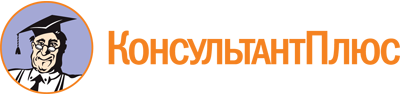 Приказ Министерства труда, занятости и социальной защиты Республики Коми от 29.12.2021 N 1639
(ред. от 10.08.2023)
"О создании конкурсной комиссии по проведению конкурса на предоставление субсидий некоммерческим организациям, осуществляющим деятельность в области социальной политики, направленную на социальную поддержку и защиту прав ветеранов Великой Отечественной войны, членов семей погибших (умерших) ветеранов Великой Отечественной войны, лиц, родившихся и проживавших на территории СССР в период с 22 июня 1928 года по 3 сентября 1945 года (детей войны), бывших несовершеннолетних узников концлагерей, гетто и других мест принудительного содержания, созданных фашистами и их союзниками в период Второй мировой войны, граждан пожилого возраста, ветеранов боевых действий, членов семей погибших (умерших) ветеранов боевых действий, инвалидов, детей и семей с детьми, лиц, находящихся в трудной жизненной ситуации, в том числе не имеющих определенного места жительства, а также профилактику семейного неблагополучия и социального сиротства"
(вместе с "Порядком работы и формирования конкурсной комиссии по проведению конкурса на предоставление субсидий некоммерческим организациям, осуществляющим деятельность в области социальной политики, направленную на социальную поддержку и защиту прав ветеранов Великой Отечественной войны, членов семей погибших (умерших) ветеранов Великой Отечественной войны, лиц, родившихся и проживавших на территории СССР в период с 22 июня 1928 года по 3 сентября 1945 года (детей войны), граждан пожилого возраста, ветеранов боевых действий, членов семей погибших (умерших) ветеранов боевых действий, инвалидов, детей и семей с детьми, лиц, находящихся в трудной жизненной ситуации, в том числе не имеющих определенного места жительства, а также профилактику семейного неблагополучия и социального сиротства", "Перечнем приказов Министерства труда, занятости и социальной защиты Республики Коми, признаваемых утратившими силу")Документ предоставлен КонсультантПлюс

www.consultant.ru

Дата сохранения: 27.11.2023
 Список изменяющих документов(в ред. Приказов Министерства труда, занятости и социальной защитыРеспублики Коми от 27.01.2022 N 88, от 06.07.2022 N 921,от 17.08.2022 N 1158, от 23.01.2023 N 73, от 28.06.2023 N 1012,от 10.08.2023 N 1258)Список изменяющих документов(в ред. Приказа Министерства труда, занятости и социальной защитыРеспублики Коми от 10.08.2023 N 1258)1.Майкова Татьяна Васильевнапервый заместитель министра труда, занятости и социальной защиты Республики Коми (председатель Комиссии)2Калинина Екатерина Владимировназаместитель министра труда, занятости и социальной защиты Республики Коми (заместитель председателя Комиссии)3.Коротин Валерий Владимировичзаместитель министра труда, занятости и социальной защиты Республики Коми (заместитель председателя Комиссии)4.Олейник Ольга Валерьевнаначальник отдела по работе с ветеранами и инвалидами Министерства труда, занятости и социальной защиты Республики Коми (секретарь Комиссии)5.Вирзум Елена Сергеевнапредседатель Коми республиканской организации Общероссийского профессионального союза работников государственных учреждений и общественного обслуживания Российской Федерации (по согласованию)6.Дежурова Елена Олеговнаначальник отдела социального обслуживания населения Министерства труда, занятости и социальной защиты Республики Коми7.Галимов Ромэн Рафаильевичначальник отдела стационарных учреждений Министерства труда, занятости и социальной защиты Республики Коми8.Жиделева Валентина Васильевназаместитель Председателя Государственного Совета Республики Коми (по согласованию)9.Залевская Ольга Сергеевначлен Общественной палаты Республики Коми седьмого состава (по согласованию)10.Калачева Антонина Федоровназаместитель директора государственного бюджетного учреждения Республики Коми "Региональный центр развития социальных технологий"11.Князева Мария Валерьевнаначальник отдела государственного заказа Министерства труда, занятости и социальной защиты Республики Коми12.Леонова Наталья Валерьевнаначальник отдела по делам некоммерческих организаций Управления Министерства юстиции Российской Федерации по Республике Коми (по согласованию)13.Нихельман Ирина Михайловнаначальник отдела правового регулирования Министерства труда, занятости и социальной защиты Республики Коми14.Ончева Мухассама Хамзиновнапредседатель Региональной общественной организации "Национально-культурная автономия татар в Республике Коми"15.Савельева Наталья Германовназаведующий отделом государственной поддержки социально ориентированных некоммерческих организаций государственного учреждения Республики Коми "Центр поддержки развития экономики Республики Коми"16.Труфакина Татьяна Витальевназаместитель начальника Управления по государственной внутренней политике и взаимодействию с институтами гражданского общества Администрации Главы Республики Коми, начальник отдела мониторинга17.Чабанова Светлана Сергеевназаведующий кафедрой социальной работы федерального государственного бюджетного образовательного учреждения высшего образования "Сыктывкарский государственный университет имени Питирима Сорокина", кандидат педагогических наук18.Шушарина Анастасия Александровназаведующий отделом бухгалтерского учета и анализа финансово-хозяйственной деятельности государственного казенного учреждения Республики Коми "Центр обеспечения деятельности Министерства труда, занятости и социальной защиты Республики Коми"Список изменяющих документов(в ред. Приказов Министерства труда, занятости и социальной защитыРеспублики Коми от 06.07.2022 N 921, от 23.01.2023 N 73)Список изменяющих документов(в ред. Приказа Министерства труда, занятости и социальной защитыРеспублики Коми от 23.01.2023 N 73)Наименование первичного критерияВарианты значений первичного критерияБалльная оценка первичного критерия (N)Весовой коэффициент первичного критерия (Zi)Расчет первичного критерия(ki = N x Zi)123451. Критерии значимости и актуальности1. Критерии значимости и актуальности1. Критерии значимости и актуальности1. Критерии значимости и актуальности1. Критерии значимости и актуальности1.1. Соответствие плана мероприятий организации направлениям, на которые предоставляется субсидия1. План мероприятий соответствует направлениям100,401.1. Соответствие плана мероприятий организации направлениям, на которые предоставляется субсидия2. План мероприятий не соответствует направлениям00,401.2. Реалистичность конкретных задач, на решение которых направлены мероприятия плана мероприятий организации1. Поставленные задачи выполнимы, актуальны, конкретны, имеют элемент новизны100,401.2. Реалистичность конкретных задач, на решение которых направлены мероприятия плана мероприятий организации2. Поставленные задачи выполнимы, актуальны, конкретны, являются традиционными50,401.2. Реалистичность конкретных задач, на решение которых направлены мероприятия плана мероприятий организации3. Поставленные задачи конкретны, достижимы, но неактуальны00,402. Критерии социальной эффективности2. Критерии социальной эффективности2. Критерии социальной эффективности2. Критерии социальной эффективности2. Критерии социальной эффективности2.1. Наличие и реалистичность значений показателей результатов предоставления субсидии, их соответствие задачам плана мероприятий организации1. План мероприятий соответствует критерию100,302.1. Наличие и реалистичность значений показателей результатов предоставления субсидии, их соответствие задачам плана мероприятий организации2. План мероприятий не соответствует критерию00,302.2. Соответствие запланированных мероприятий ожидаемым результатам реализации плана мероприятий организации1. План мероприятий соответствует критерию100,302.2. Соответствие запланированных мероприятий ожидаемым результатам реализации плана мероприятий организации2. План мероприятий не соответствует критерию00,302.3. Степень влияния мероприятий на улучшение состояния целевой группы1. Количество населения, планируемого охватить мероприятиями, более 500 человек100,302.3. Степень влияния мероприятий на улучшение состояния целевой группы2. Количество населения, планируемого охватить мероприятиями, от 200 до 500 человек50,302.3. Степень влияния мероприятий на улучшение состояния целевой группы3. Количество населения, планируемого охватить мероприятиями, менее 200 человек00,302.4. Степень географического охвата целевой группы мероприятиями1. Количество муниципальных образований, планируемых охватить мероприятиями, - 20100,302.4. Степень географического охвата целевой группы мероприятиями2. Количество муниципальных образований, планируемых охватить мероприятиями, - от 10 до 19 (включительно)50,302.4. Степень географического охвата целевой группы мероприятиями3. Количество муниципальных образований, планируемых охватить мероприятиями, - менее 1000,302.5. Количество волонтеров, которых планируется привлечь к реализации мероприятий1. Свыше 10 человек100,302.5. Количество волонтеров, которых планируется привлечь к реализации мероприятий2. От 5 до 10 человек50,302.5. Количество волонтеров, которых планируется привлечь к реализации мероприятий3. Волонтеры не привлекаются00,303. Критерии профессиональной компетенции3. Критерии профессиональной компетенции3. Критерии профессиональной компетенции3. Критерии профессиональной компетенции3. Критерии профессиональной компетенции3.1. Наличие у организации материально-технической базы и помещения, необходимых для реализации мероприятий плана мероприятий1. Помещения, необходимые для реализации мероприятий, находятся в собственности организации или в долгосрочной аренде. Материально-техническая база имеется100,203.1. Наличие у организации материально-технической базы и помещения, необходимых для реализации мероприятий плана мероприятий2. Помещения, необходимые для реализации мероприятий, находятся в собственности организации или в долгосрочной аренде. Материально-техническую базу, необходимую для реализации мероприятий, организация планирует укрепить за счет субсидии на реализацию мероприятий80,203.1. Наличие у организации материально-технической базы и помещения, необходимых для реализации мероприятий плана мероприятий3. Помещения, необходимые для реализации мероприятий, не требуются. Материально-техническая база имеется50,203.1. Наличие у организации материально-технической базы и помещения, необходимых для реализации мероприятий плана мероприятий4. Помещения, необходимые для реализации мероприятий, отсутствуют, планируется заключение договора аренды. Материально-техническая база имеется30,203.2. Наличие информации о деятельности организации в сети "Интернет", средствах массовой информации1. Количество информаций о деятельности организации в сети "Интернет", средствах массовой информации, планируемых к публикации по мероприятиям, - свыше 5100,203.2. Наличие информации о деятельности организации в сети "Интернет", средствах массовой информации2. Количество информаций о деятельности организации в сети "Интернет", средствах массовой информации, планируемых к публикации по мероприятиям проекта, - от 1 до 550,203.2. Наличие информации о деятельности организации в сети "Интернет", средствах массовой информации3. Информация о деятельности организации в сети "Интернет", средствах массовой информации по мероприятиям не планируется к публикации00,203.3. Наличие у организации опыта (не менее 2 лет) осуществления деятельности, предполагаемой по плану мероприятий организации1. Срок деятельности организации 2 года и более100,203.3. Наличие у организации опыта (не менее 2 лет) осуществления деятельности, предполагаемой по плану мероприятий организации2. Срок деятельности организации менее 2-х лет00,20Расчет коэффициента эффективности (I = сумма ki)Расчет коэффициента эффективности (I = сумма ki)Расчет коэффициента эффективности (I = сумма ki)Расчет коэффициента эффективности (I = сумма ki)Подпись члена Комиссии:Подпись члена Комиссии:Подпись члена Комиссии:_________________________(подпись)________________________(Ф.И.О.)